КЗО   «Дніпровський навчально-реабілітаційний центр № 1» ДОР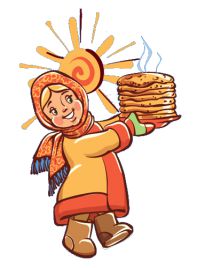 ТЕМАТИЧНИЙ ТИЖДЕНЬ«МАСЛЯНА»                                                                      Підготувала                                                                       Вихователь старшої групи                                                       «Струмочок»                                            Переверзєва Ю.І.               ДніпроМета: Навчити дітей робити ляльку-мотанку за допомогою ниток, вчити зав’язувати вузли та користуватися ножицями. Розвивати дрібну моторику, пам'ять, увагу, мислення, словниковий запас. Виховувати любов до народних традицій. Обладнання: нитки червоного та сірого кольорів, картонні шаблони, ножиці, зразок вихователя. Хід заняттяВступна частина Налаштування дітей на заняття:Давайте привітаємось,Давайте посміхнемося,Давайте в очі глянемо,І нам тепліше стане.Раз рука,два рука,Раз плече, два плече.Голова вліво, вправо подивилась,Посміхнулась, привіталась.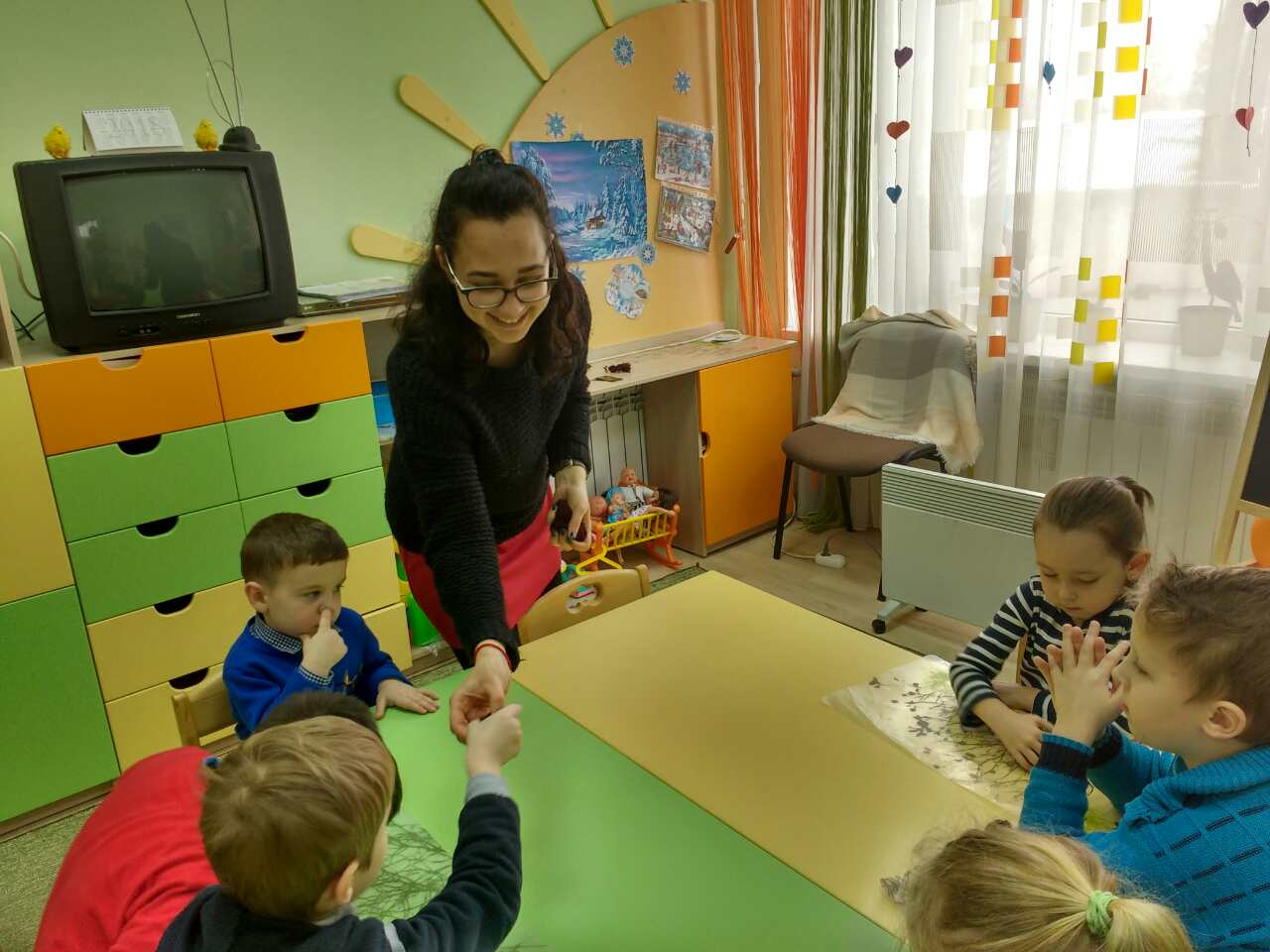 Оголошення теми заняття:Діти, ми увесь тиждень готуємось свята, як воно називається? (Масляна)Правильно, але нам не вистачає однієї деталі, самої масляної, тому сьогодні ми з вами будемо її виготовляти.Основна частинаВиклад нового матеріалуМасляну святкують на Україні вже дуже багато років, люди увесь тиждень заповнюють своє життя розвагами та їдять масні продукти. Що ми можемо до них віднести ? (млинці).Усе це робилося заради того, щоб розбудити весну. Ми ж також з вами хочемо, щоб швидше прийшла весна? (Так).Демонстрація зразкаДля цього нам знадобиться така лялька-мотанка. З чого вона виготовлена? (з ниток)Якого кольору нитки я використала для роботи? (червоні та сірі)З яких частин складається лялька? (голова, руки, тулоб, у дівчинки – спідниця, у хлопчика - штанці)Пояснення техніки виконанняДля того, щоб виготовити ляльку треба взяти катронку та нитки і обмотувати картон з усіх сторін нитками. Після чого ми продіваємо нитку та зав’язуємо вузлик. Витягаємо наші нитки з картону та виділяємо сірими нитками голову. Далі протягуємо руки і також сірими нитками виділяємо тулуб. Беремо ножиці та відрізаємо зайві ниточки та розрізаємо спідницю або штанці.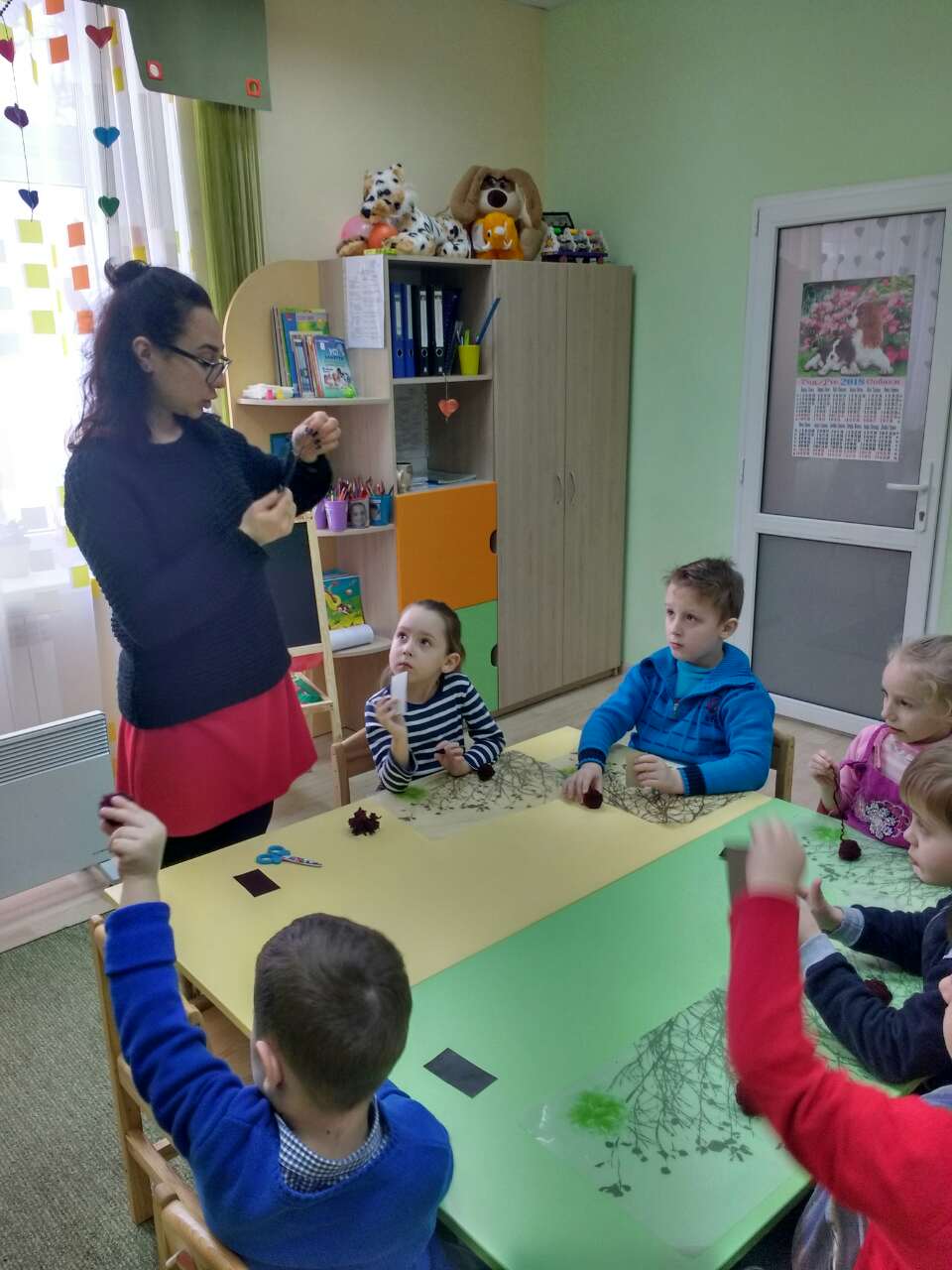 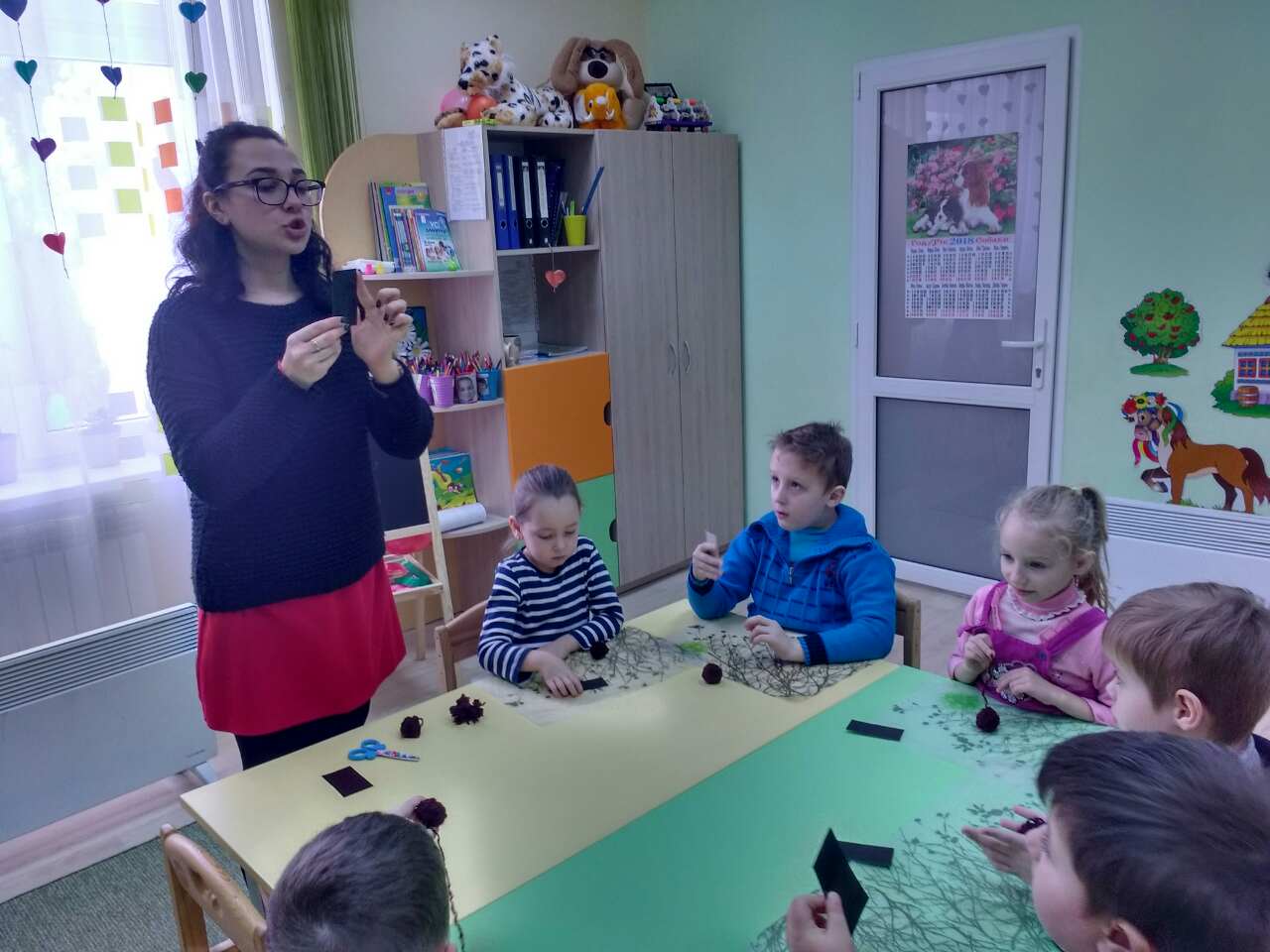 Практична частинаПальчикова гімнастика:Перед роботою нам треба гарненько розімяти пальчики, щоб вони гарно працювали: 	Пальчику, пальчику,	Де ти бував?Я з цим братом вліс ходив,А з цим братом борщ варив,З цим я кашки скуштував,А з найменшим заспівав.Діти за допомогою вихователя виготовляють власну ляльку-мотанку.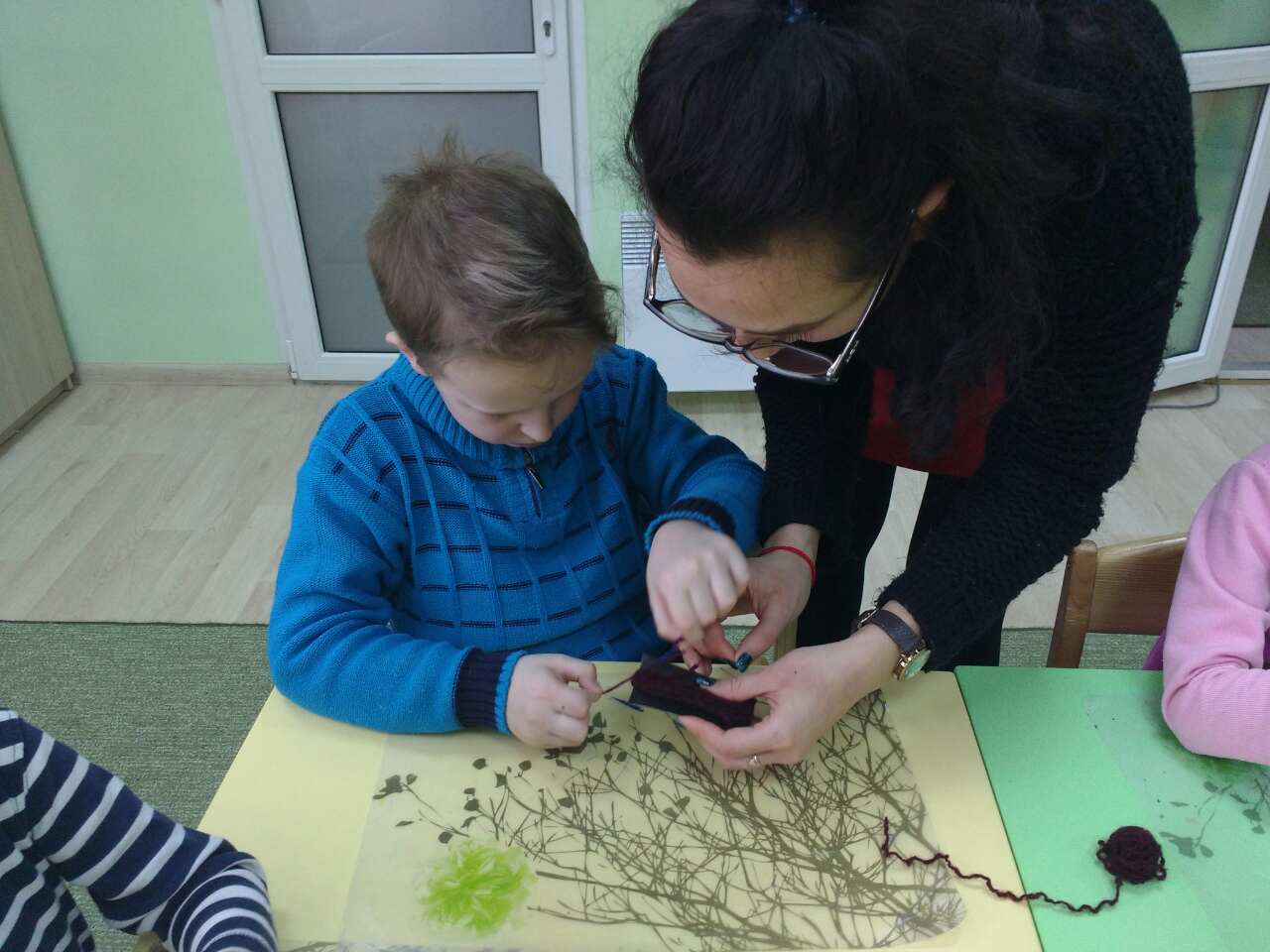 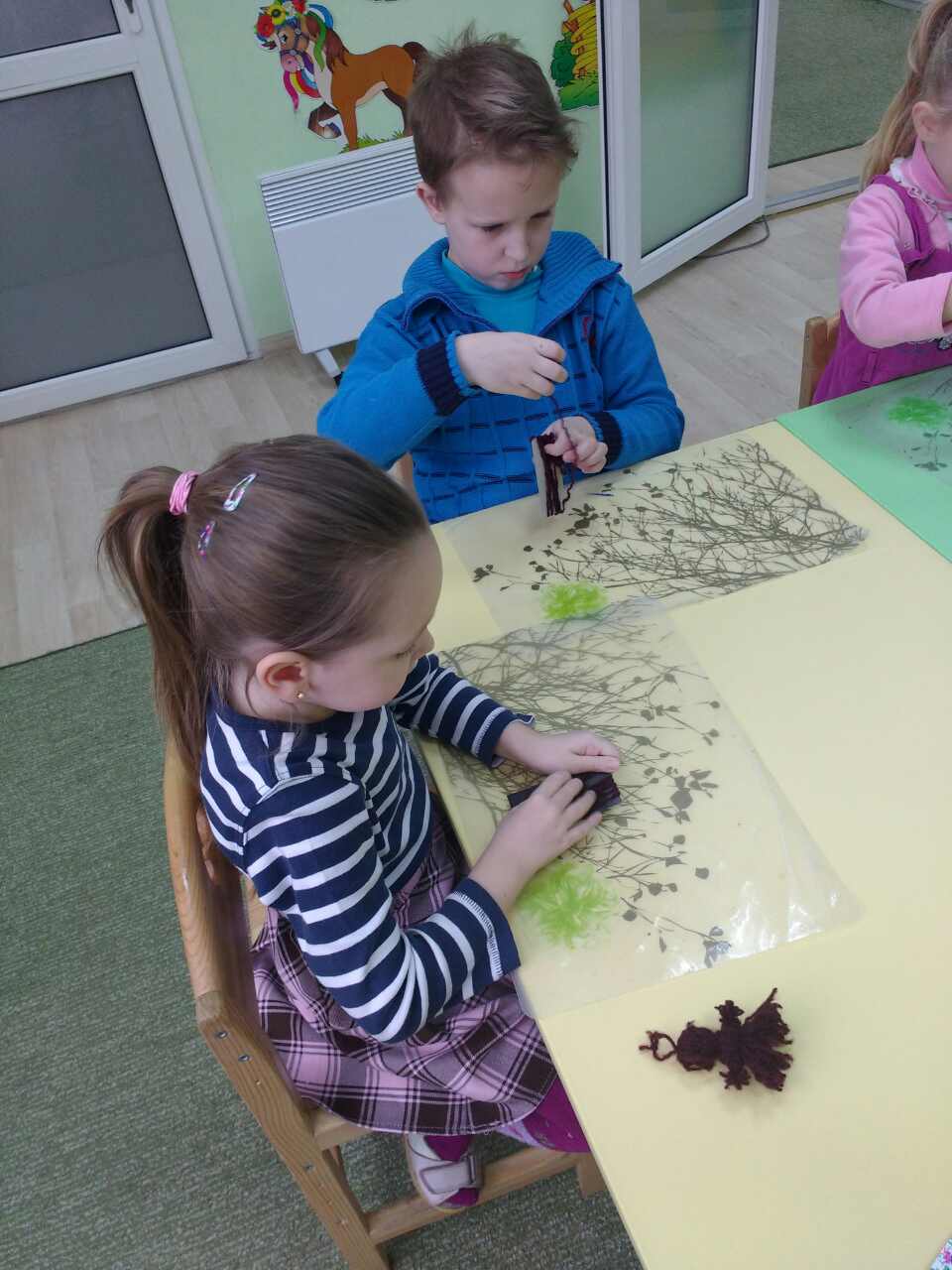 Заключна частинаІ так діти, що ми з вами робили на занятті? (ляльку-мотанку)Як вона називається? (Масляна)Для чого ми її робили ? (Щоб розбудити весну)Ви молодці, гарно попрацювали, тому можете взяти свої ляльки і трохи відпочити граючись ними. 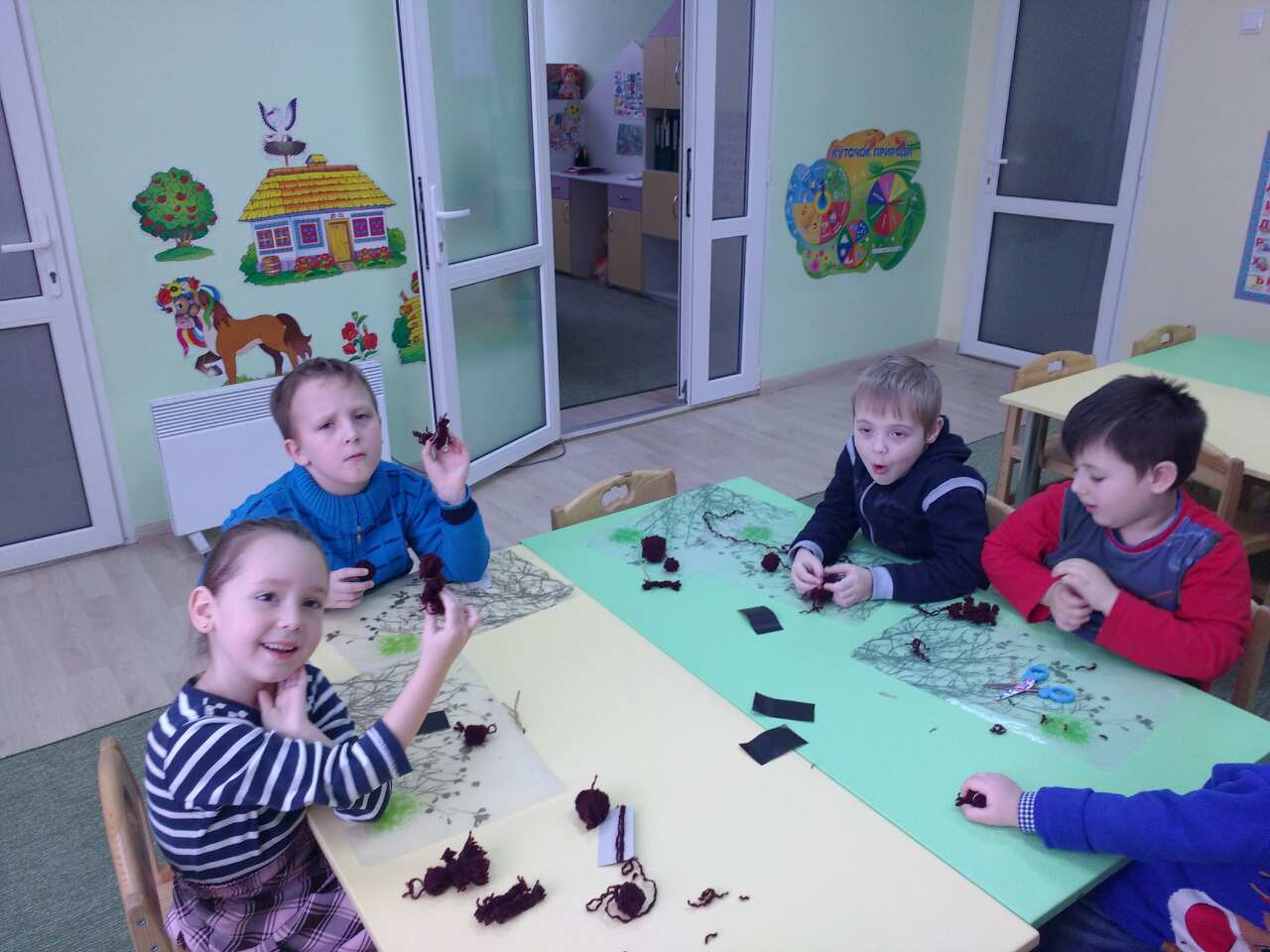 